ＦＡＸ１１９　ＦＡＸ　なしの119・センター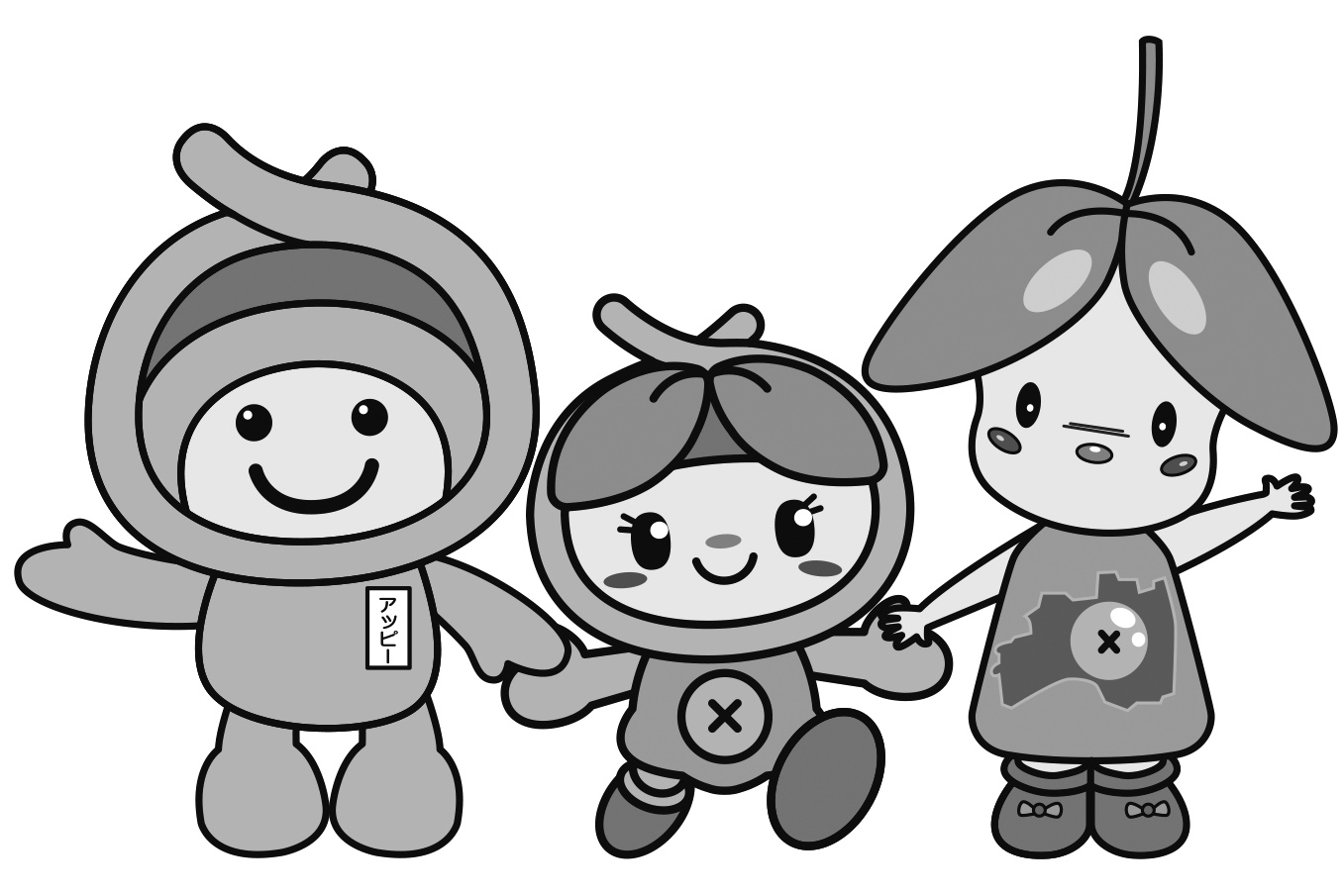 ※なところにをしてください※なところにをしてください※なところにをしてください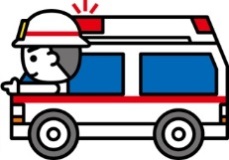 ☆が？わたし ・ （　　　） ・ そのの☆お・は？こども ・  ・ 　（　　　才）　男 ・ 女☆どうしましたか？
けが・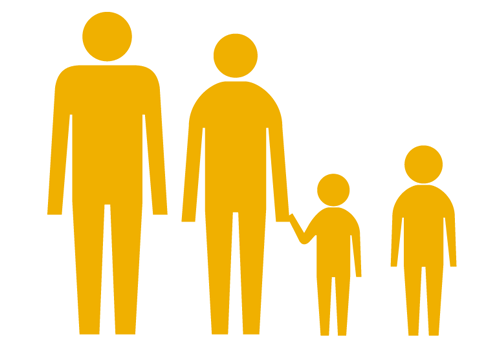 その（　　　　　）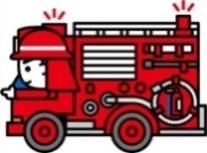 ☆どこがえていますか？・ となり ・ ☆がえていますか？（）・  ・ そのその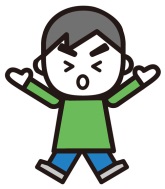 その☆みたいことは？　の　⇒　　その※いざというときのために、にしておいてください。※いざというときのために、にしておいてください。※いざというときのために、にしておいてください。あなたのあなたの　ＦＡＸ　